Zał. nr 4LITERATURA NA 4 ŁAPACHVIII  POWIATOWY KONKURSU LITERACKO – PLASTYCZNY 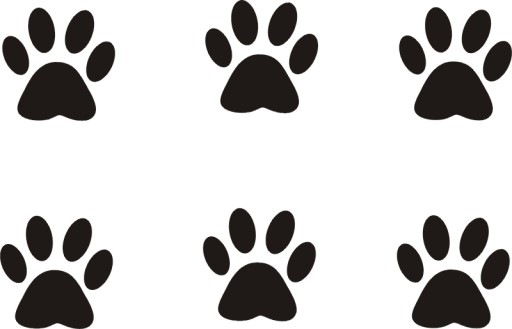 „Cukierku, ty łobuzie!” – W. Cichoń„O psie, który jeździł koleją” – R. Pisarski„O krakowskich psach i kleparskich kotach” –                                         M. Niklewiczowa„Mops” – J. Brzechwa„Czarodziejski pies” – J. Brzechwa„Psie smutki” – J. Brzechwa„Dżońcio” – J. Tuwim„Spacer z psem” – W. Chotomska„Chory kotek” – S. Jachowicz „Cztery łapy” – L. J. Kern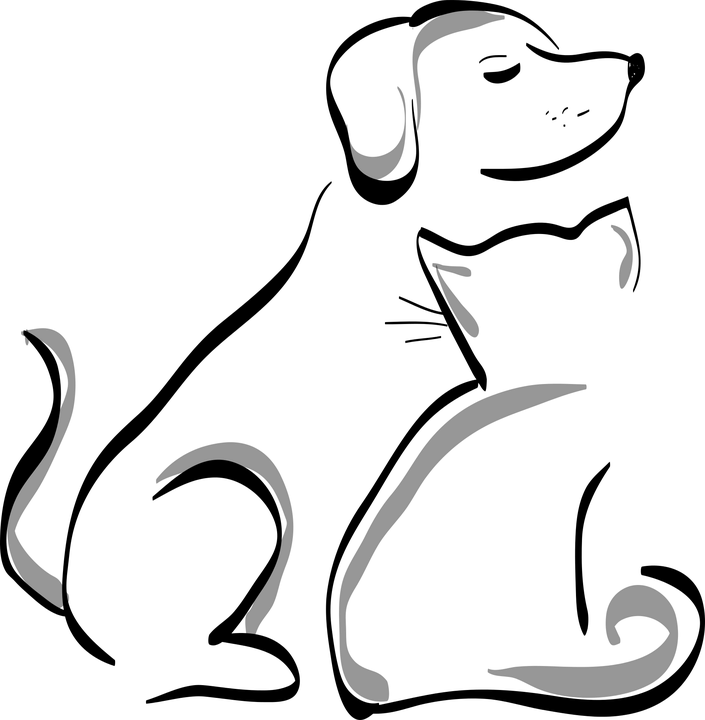 